GUÍA DE INGLÉS ¿Qué necesito saber?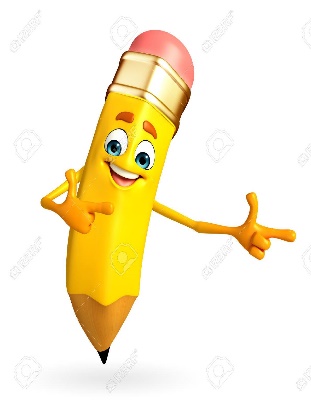 Entonces:Identificar es: Establecer, demostrar, reconocer la identidad de cosa, persona, objeto, etcEntendemos por:Mira el siguiente video antes de empezar con las actividades:https://www.youtube.com/watch?v=8ubwNRF6XukI. Categorize the words according to the correct preposition of time. ( Clasifica las palabras de acuerdo a la correcta preposition of time.)•July.							•11:30 am.•December 8th,1999.				•The1990s.•Winter.						•My birthday.•5 o’clock.						•The moment.•Friday.						•March1st.II. Read the following poem and answer the questions about it. (Lee el sigueinte poema y responde las preguntas sobre el)1) What is the poem about:                      1) ¿De qué trata el poema?a) It is about different technologies	   b) To send a text/image via Snapchat appa) Es sobre distintas tecnologías                            b) Para enviar mensaje de texto a través de la aplicación Snapchat2) Why are some brands (Facebook, IBM, Netflix, etc) mentioned in the poem? Because … :2) ¿Porque (Facebook, IBM, Netflix, etc) son mencionados en el poema? Porque….
a) This text is an advertisement.	           b) they illustrate technology as part of daily life. a) El poema es un anuncio		              b) Ellos muestran la tecnologia como parte de nuestra vida diaria.3) Write the words related to technology you found in the poem. 3) Escribe las palabras relacionadas a tecnologia que puedas encontrar en el poema*Enviar foto de la guía desarrollada al whatsapp del curso y archivar en cuaderno de la asignatura.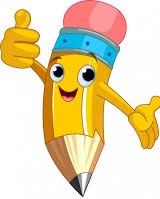 Autoevaluación o Reflexión personal sobre la actividad:1.- ¿Qué fue lo más difícil de este trabajo? ¿Por qué?…………………………………………………………………………………………………………………..Name:Grade: 8°A   Date: semana N° 13¿QUÉ APRENDEREMOS?¿QUÉ APRENDEREMOS?¿QUÉ APRENDEREMOS?Objetivo (s): OA9. Demostrar comprensión de ideas generales e información explicita en textos adaptados y auténticos simples, en formato impreso o digital, acerca de temas variados (como experiencias personales, temas de otras asignaturas, del contexto inmediato, de actualidad e interés global o de otras culturas) y que contienen las funciones del año.Objetivo (s): OA9. Demostrar comprensión de ideas generales e información explicita en textos adaptados y auténticos simples, en formato impreso o digital, acerca de temas variados (como experiencias personales, temas de otras asignaturas, del contexto inmediato, de actualidad e interés global o de otras culturas) y que contienen las funciones del año.Objetivo (s): OA9. Demostrar comprensión de ideas generales e información explicita en textos adaptados y auténticos simples, en formato impreso o digital, acerca de temas variados (como experiencias personales, temas de otras asignaturas, del contexto inmediato, de actualidad e interés global o de otras culturas) y que contienen las funciones del año.Contenidos: Preposiciones de tiempo y lectura de poema relacionado a tecnologia en inglés.Contenidos: Preposiciones de tiempo y lectura de poema relacionado a tecnologia en inglés.Contenidos: Preposiciones de tiempo y lectura de poema relacionado a tecnologia en inglés.Objetivo de la semana: Comprender poema relacionado a tecnologia.Objetivo de la semana: Comprender poema relacionado a tecnologia.Objetivo de la semana: Comprender poema relacionado a tecnologia.Habilidad: Identifican léxico relevante aprendido en inglés.Habilidad: Identifican léxico relevante aprendido en inglés.Habilidad: Identifican léxico relevante aprendido en inglés.Las prepositions of time:  IN - ON – AT se ocupan de la siguiente manera:at for a PRECISE TIME (at para tiempo preciso).in for MONTHS, YEARS, CENTURIES and LONG PERIODS (in para meses, años, siglos y largos períodos de tiempo).on for DAYS and DATES (on para días y fechas).at
PRECISE TIMEin
MONTHS, YEARS, CENTURIES and LONG PERIODSon
DAYS and DATESat 4 o'clockin Juneon Saturdayat 11.30 amin springon Thursdaysat nightin the winteron 8 Marchat lunch timein 2019on 22 Nov. 2012at breakfast timein the 1980son Easter Dayat sunrisein the next centuryon Independence Dayat sunsetin the Ice Ageon my birthdayat the momentin the past/futureon New Year’s EveInAtOn